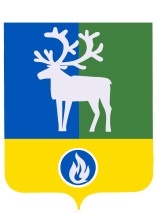 СЕЛЬСКОЕ ПОСЕЛЕНИЕ ПОЛНОВАТБЕЛОЯРСКИЙ РАЙОНХАНТЫ-МАНСИЙСКИЙ АВТОНОМНЫЙ ОКРУГ – ЮГРАСОВЕТ ДЕПУТАТОВСЕЛЬСКОГО ПОСЕЛЕНИЯ ПОЛНОВАТРЕШЕНИЕот 10 сентября 2021 года                                                                                                           № 30Об опубликовании проекта решения Совета депутатов сельского поселения Полноват «О внесении изменений в устав сельского поселения Полноват» и назначении публичных слушаний»  	В целях обеспечения участия жителей сельского поселения Полноват                                   в обсуждении проекта решения Совета депутатов сельского поселения Полноват                 «О внесении изменений в устав сельского поселения Полноват», в соответствии с пунктом 3 части 1 статьи 28, частью 4 статьи 44 Федерального закона от 6 октября 2003 года           № 131-ФЗ «Об общих принципах организации местного самоуправления в Российской Федерации», Порядком организации и проведения публичных слушаний в сельском поселения Полноват, утвержденным решением Совета депутатов сельского поселения Полноват от 29 марта 2017 года № 19 «Об утверждении Порядка организации и проведения публичных слушаний в сельском поселении Полноват», Совет депутатов сельского поселения  Полноват р е ш и л:1. Назначить публичные слушания по проекту решения Совета депутатов сельского поселения Полноват «О внесении изменений в устав сельского поселения Полноват»                   на  23  сентября 2021 года. Инициатор публичных слушаний – Совет депутатов сельского поселения Полноват. Место проведения публичных слушаний – здание муниципального автономного учреждения сельского поселения Полноват «Центр культуры и спорта «Созвездие», 1 этаж. Время начала публичных слушаний – 17 часов 00 минут.2. Опубликовать в бюллетене «Официальный вестник сельского поселения Полноват» проект  решения Совета депутатов сельского поселения Полноват                      «О внесении изменений в устав сельского поселения Полноват» согласно приложению к настоящему решению, с одновременным опубликованием Порядка учета предложений по проекту устава сельского поселения Полноват, проекту решения Совета депутатов сельского поселения Полноват о внесении изменений в устав сельского поселения Полноват, а также участия граждан в его обсуждении, утвержденного решением Совета депутатов сельского поселения Полноват от 25 мая 2017 года № 24 «Об утверждении Порядка учета предложений по проекту устава сельского поселения Полноват, проекту решения Совета депутатов сельского поселения Полноват о внесении изменений в устав сельского поселения Полноват, а также участия граждан в его обсуждении».   3. Установить, что предложения от жителей сельского поселения Полноват по проекту решения Совета депутатов сельского поселения Полноват «О внесении изменений в устав сельского поселения Полноват» принимаются в срок до 17  часов 00 минут              22  сентября 2021 года администрацией сельского поселения Полноват в письменной форме или в форме электронного документа на адрес электронной почты: polnovatadm@yandex.ru.4. Опубликовать настоящее решение в бюллетене «Официальный вестник сельского поселения Полноват».5. Настоящее решение вступает в силу после его официального опубликования.Глава сельского поселения Полноват                                                                     Л.А. МакееваПРИЛОЖЕНИЕ  к решению Совета депутатовсельского поселения Полноватот 10 сентября 2021 года № 30П Р О Е К Трешения Совета депутатов сельского поселения Полноват «О внесении изменений в устав сельского поселения Полноват»СЕЛЬСКОЕ ПОСЕЛЕНИЕ ПОЛНОВАТ                                 БЕЛОЯРСКИЙ РАЙОН ХАНТЫ-МАНСИЙСКИЙ АВТОНОМНЫЙ ОКРУГ – ЮГРА   СОВЕТ ДЕПУТАТОВ СЕЛЬСКОГО ПОСЕЛЕНИЯ ПОЛНОВАТ от  _____________ 2021 года	                                          	                                      № ___О внесении изменений в устав сельского поселения Полноват	Рассмотрев изменения в устав сельского поселения Полноват, Совет депутатов сельского поселения Полноват р е ш и л:1. Принять прилагаемые изменения в устав сельского поселения Полноват.2. Направить настоящее решение в Управление Министерства юстиции Российской Федерации по Ханты-Мансийскому автономному округу – Югре для государственной регистрации.3. Опубликовать настоящее решение в бюллетене «Официальный вестник сельского поселения Полноват» в течение семи дней со дня поступления из Управления Министерства юстиции Российской Федерации по Ханты-Мансийскому автономному округу – Югре уведомления о включении сведений об уставе муниципального образования, муниципальном правовом акте о внесении изменений в устав муниципального образования в государственный реестр уставов муниципальных образований субъекта Российской Федерации.4. Настоящее решение вступает в силу после его официального опубликования.Глава сельского поселения Полноват                                                                     Л.А. МакееваПРИЛОЖЕНИЕк решению Совета депутатов                                    сельского поселения Полноватот   ____________ 2021 года №___И З М Е Н Е Н И Яв устав сельского поселения ПолноватВ пункте 1 статьи 3 «Вопросы местного значения поселения»:подпункт 4.1) изложить в следующей редакции:«4.1) осуществление муниципального контроля за исполнением единой теплоснабжающей организацией обязательств по строительству, реконструкции и (или) модернизации объектов теплоснабжения;»;в подпункте 5 слова «за сохранностью автомобильных дорог местного значения» заменить словами «на автомобильном транспорте, городском наземном электрическом транспорте и в дорожном хозяйстве»;в подпункте 18 слова «осуществление контроля за их соблюдением» заменить словами «осуществление муниципального контроля в сфере благоустройства, предметом которого является соблюдение правил благоустройства территории поселения, требований к обеспечению доступности для инвалидов объектов социальной, инженерной и транспортной инфраструктур и предоставляемых услуг»;4) в подпункте 26 слова «использования и охраны» заменить словами «охраны и использования».2.	В статье 9 «Публичные слушания, общественные обсуждения»: 1) пункт 5 изложить в следующей редакции:«5. Порядок организации и проведения публичных слушаний определяется решением Совета поселения и должен предусматривать заблаговременное оповещение жителей муниципального образования о времени и месте проведения публичных слушаний, заблаговременное ознакомление с проектом муниципального правового акта, в том числе посредством его размещения на официальном сайте органа местного самоуправления Полноват в информационно-телекоммуникационной сети «Интернет»  (далее - официальный сайт), возможность представления жителями муниципального образования своих замечаний и предложений по вынесенному на обсуждение проекту муниципального правового акта, в том числе посредством официального сайта, другие меры, обеспечивающие участие в публичных слушаниях жителей муниципального образования, опубликование (обнародование) результатов публичных слушаний, включая мотивированное обоснование принятых решений, в том числе посредством их размещения на официальном сайте.Решением Совета поселения может быть установлено, что для размещения материалов и информации, указанных в абзаце первом настоящего пункта, обеспечения возможности представления жителями муниципального образования своих замечаний и предложений по проекту муниципального правового акта, а также для участия жителей муниципального образования в публичных слушаниях с соблюдением требований об обязательном использовании для таких целей официального сайта может использоваться федеральная государственная информационная система «Единый портал государственных и муниципальных услуг (функций)», порядок использования которой для целей настоящей статьи устанавливается Правительством Российской Федерации.»;2) пункт 7 изложить в следующей редакции:«7. По проектам генеральных планов, проектам правил землепользования и застройки, проектам планировки территории, проектам межевания территории, проектам правил благоустройства территорий, проектам, предусматривающим внесение изменений в один из указанных утвержденных документов, проектам решений о предоставлении разрешения на условно разрешенный вид использования земельного участка или объекта капитального строительства, проектам решений о предоставлении разрешения на отклонение от предельных параметров разрешенного строительства, реконструкции объектов капитального строительства, вопросам изменения одного вида разрешенного использования земельных участков и объектов капитального строительства на другой вид такого использования при отсутствии утвержденных правил землепользования и застройки проводятся публичные слушания или общественные обсуждения в соответствии с законодательством о градостроительной деятельности.».Статью 26.1 «муниципальный контроль» изложить в следующей редакции:«Статья 26.1. Муниципальный контроль1. Организация и осуществление видов муниципального контроля регулируется Федеральным законом от 31 июля 2020 года № 248-ФЗ «О государственном контроле (надзоре) и муниципальном контроле в Российской Федерации».2. Органом местного самоуправления, наделенным полномочиями по осуществлению муниципального контроля, является администрация поселения.3. Администрация поселения наделяет органы администрации поселения полномочиями по осуществлению муниципального контроля.4. Организационная структура органов администрации поселения, не являющихся юридическими лицами, осуществляющих муниципальный контроль, их полномочия, функции и порядок деятельности определяются положениями об этих органах, утверждаемыми администрацией поселения.Организационная структура органов администрации поселения, являющихся юридическими лицами, осуществляющих муниципальный контроль, их полномочия, функции и порядок деятельности определяются положениями об этих органах, утверждаемыми Советом поселения.5. Перечень должностных лиц органов администрации поселения, осуществляющих муниципальный контроль, и их полномочия определяются положением о виде муниципального контроля. Положение о виде муниципального контроля утверждается решением Совета поселения.».  				 _____________